JEE Paris-Saclay 2024 – PEPITCH DayDossier par projet à compléter et à transmettre au format PDF avant le 15 mars 2024 à :event.peips@universite-paris-saclay.frINSCRIPTIONS INDIVIDUELLES OBLIGATOIRES :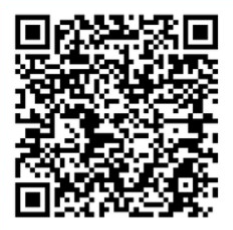 Nom du projet entrepreneurial / de la start-up : 	Membres de l’équipe :Nom, coordonnées téléphoniques et mail du porteur de projet (étudiant d’un établissement du PEPITE PEIPS) : 	Résumé du projet (300 caractère maximum) : Où en êtes-vous dans votre projet (étude de marché, prototypage, 1ères études clients, étude juridique, business plan, etc.) et quelles sont les prochaines étapes :NOMPrénomEtablissement (si étudiant ou D2E)